Информация о реализации списанного имуществаакционерного общества «Фонд развития предпринимательства «Даму»Указанные ниже объекты являются собственностью акционерного общества «Фонд развития предпринимательства «Даму».Контактное лицо по вопросам приобретения имущества Әлия Ордабай - тел.: +7 776 097 97 97, e-mail: Aliya.Ordabay@fund.kzОбъектыКол-воФото1Принтер Phazer 611ON1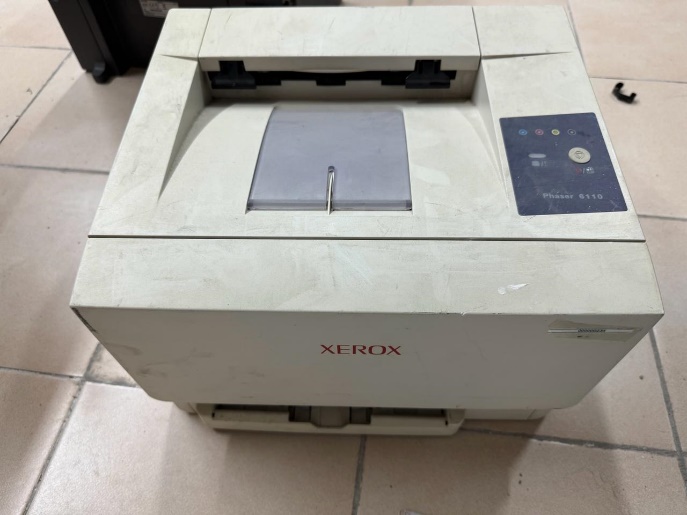 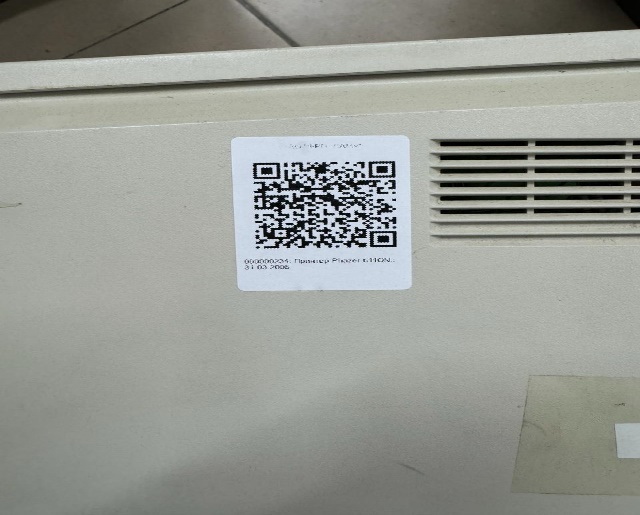 2Радиотелефон KX-TG 2511CAT/телефон Panasonic1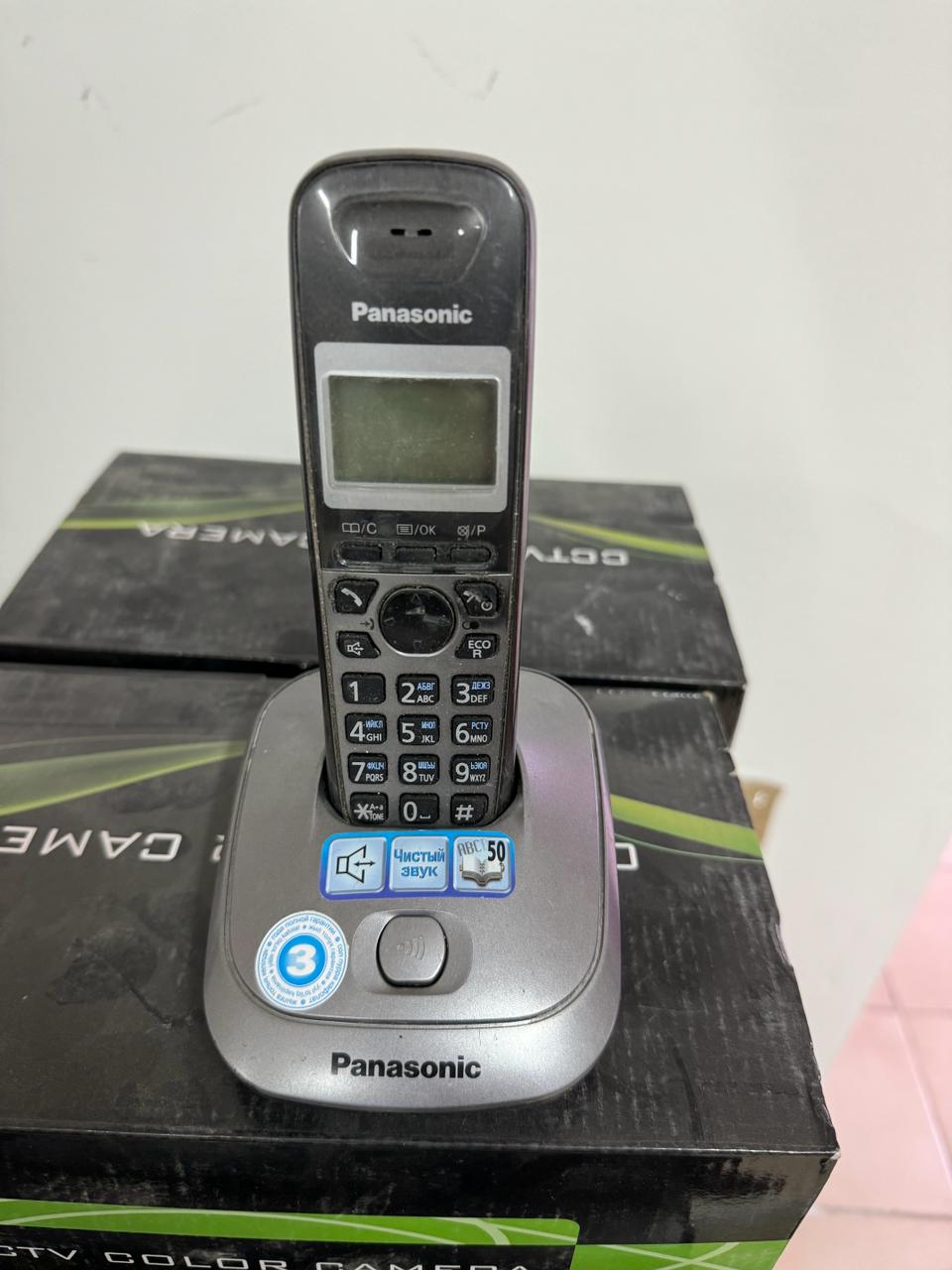 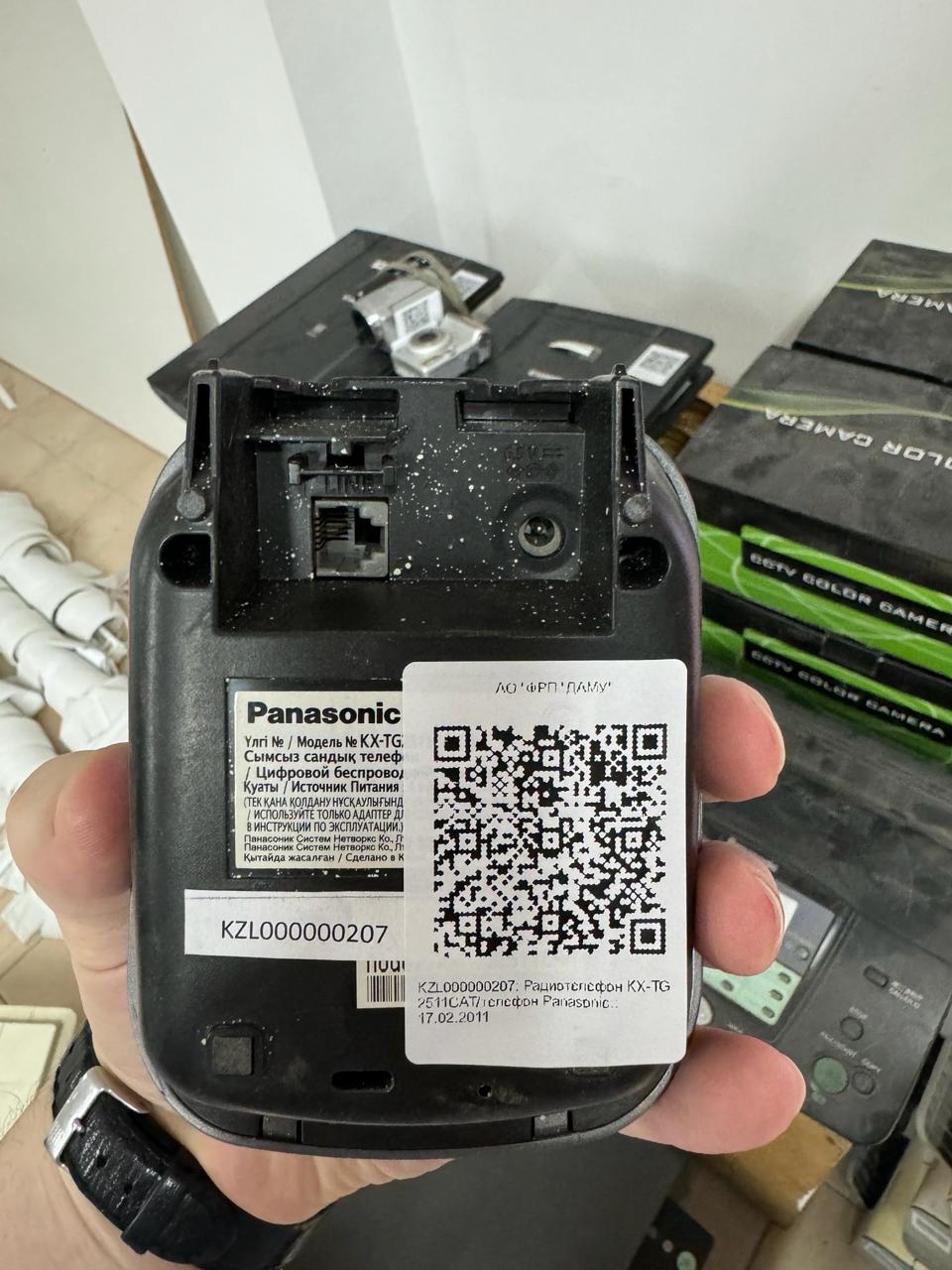 3Радиотелефон KX-TG 7331CAT/телефон Panasonic1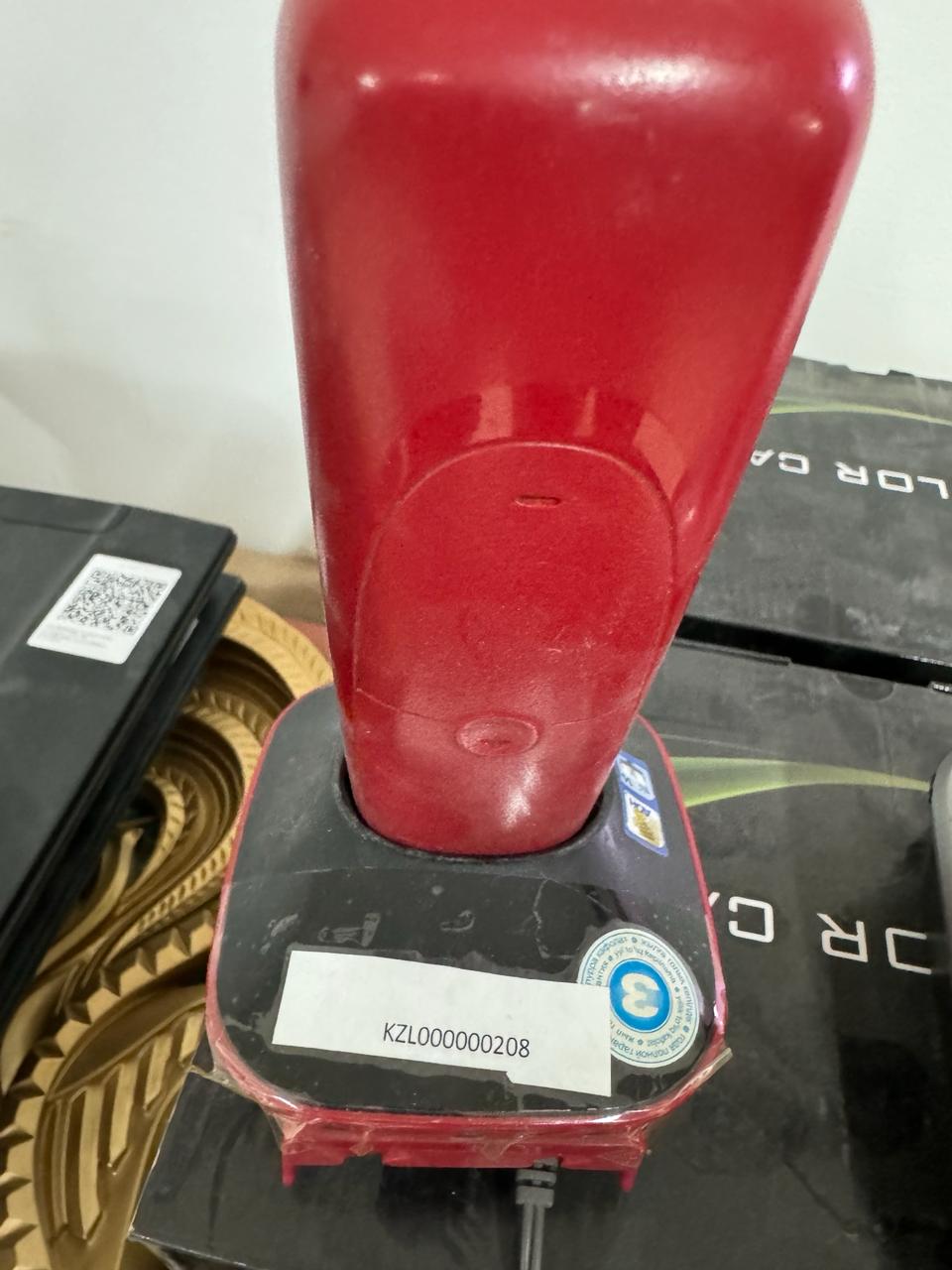 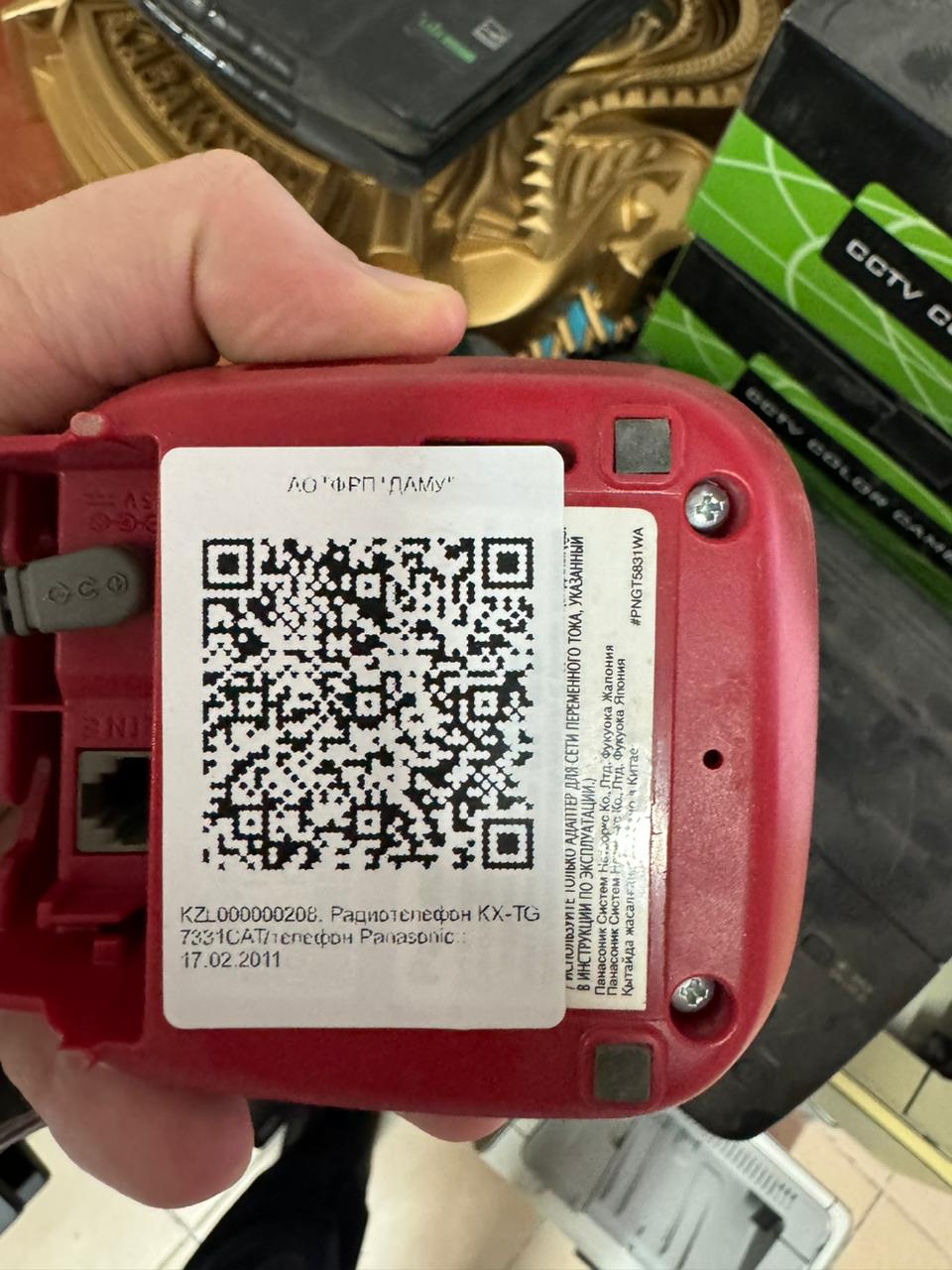 4Видеокамера  Sony1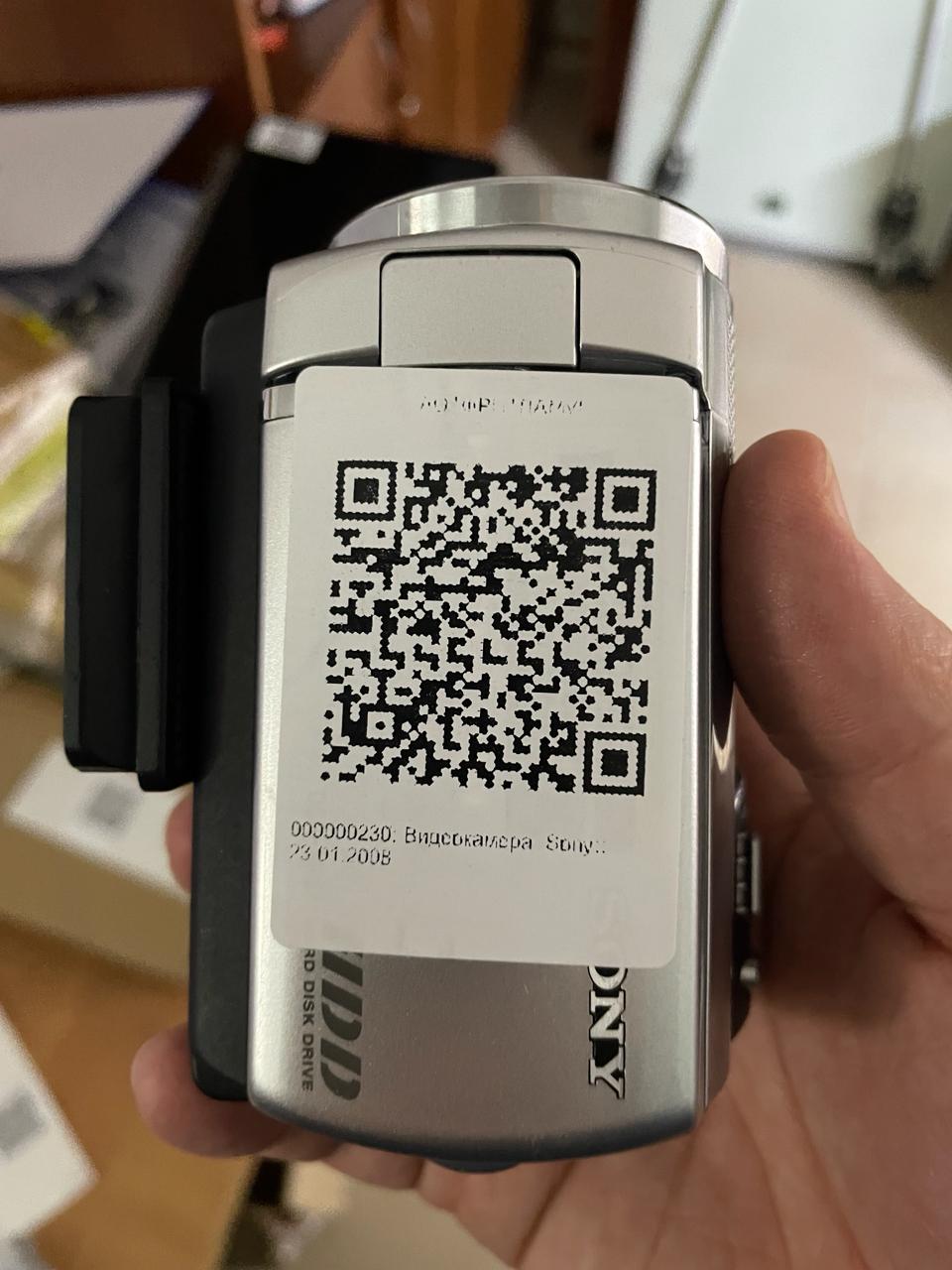 5Видеокамера Sony DCR-SR67E1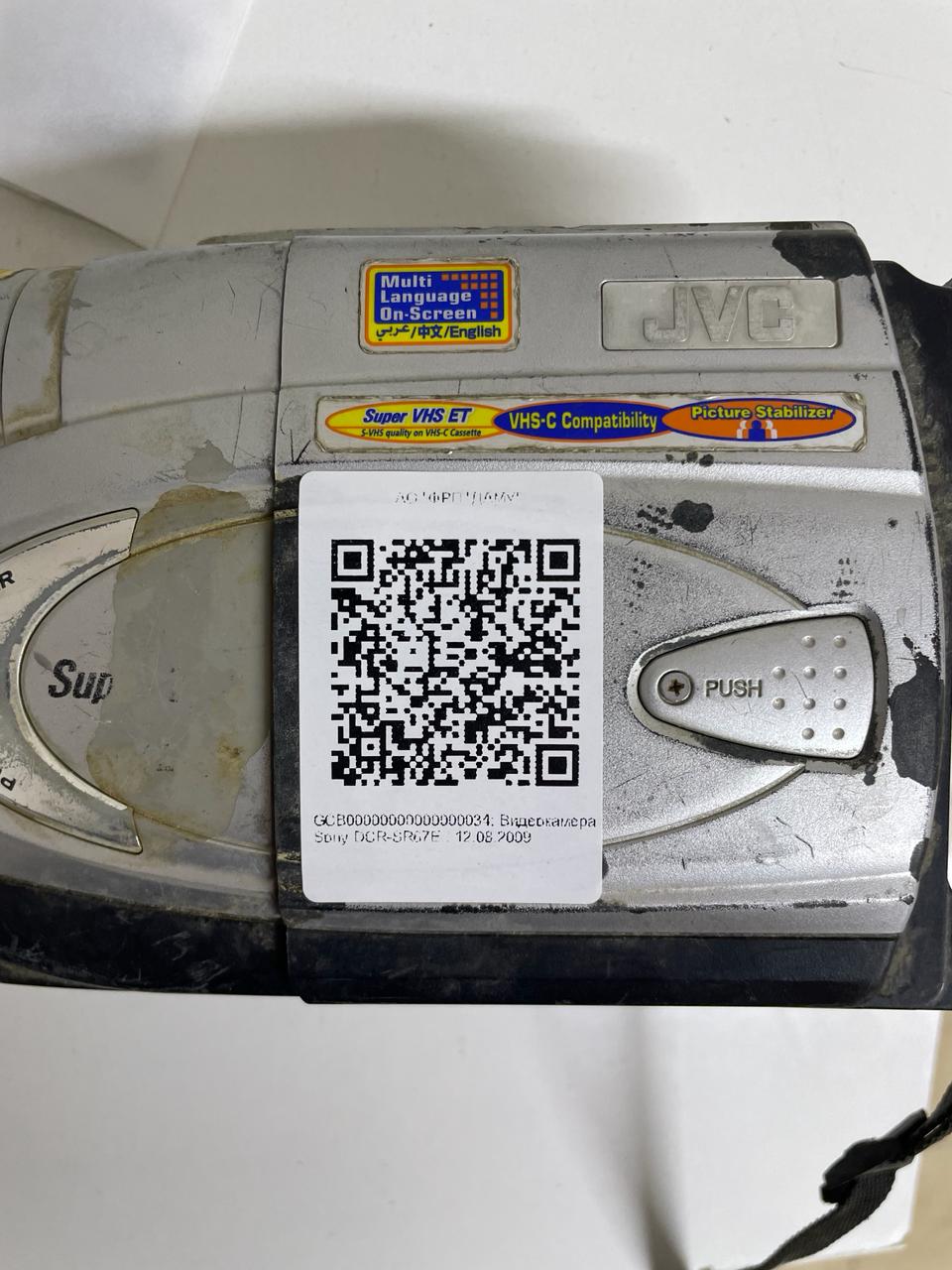 6Видеокамера наружнаяAVC167AV4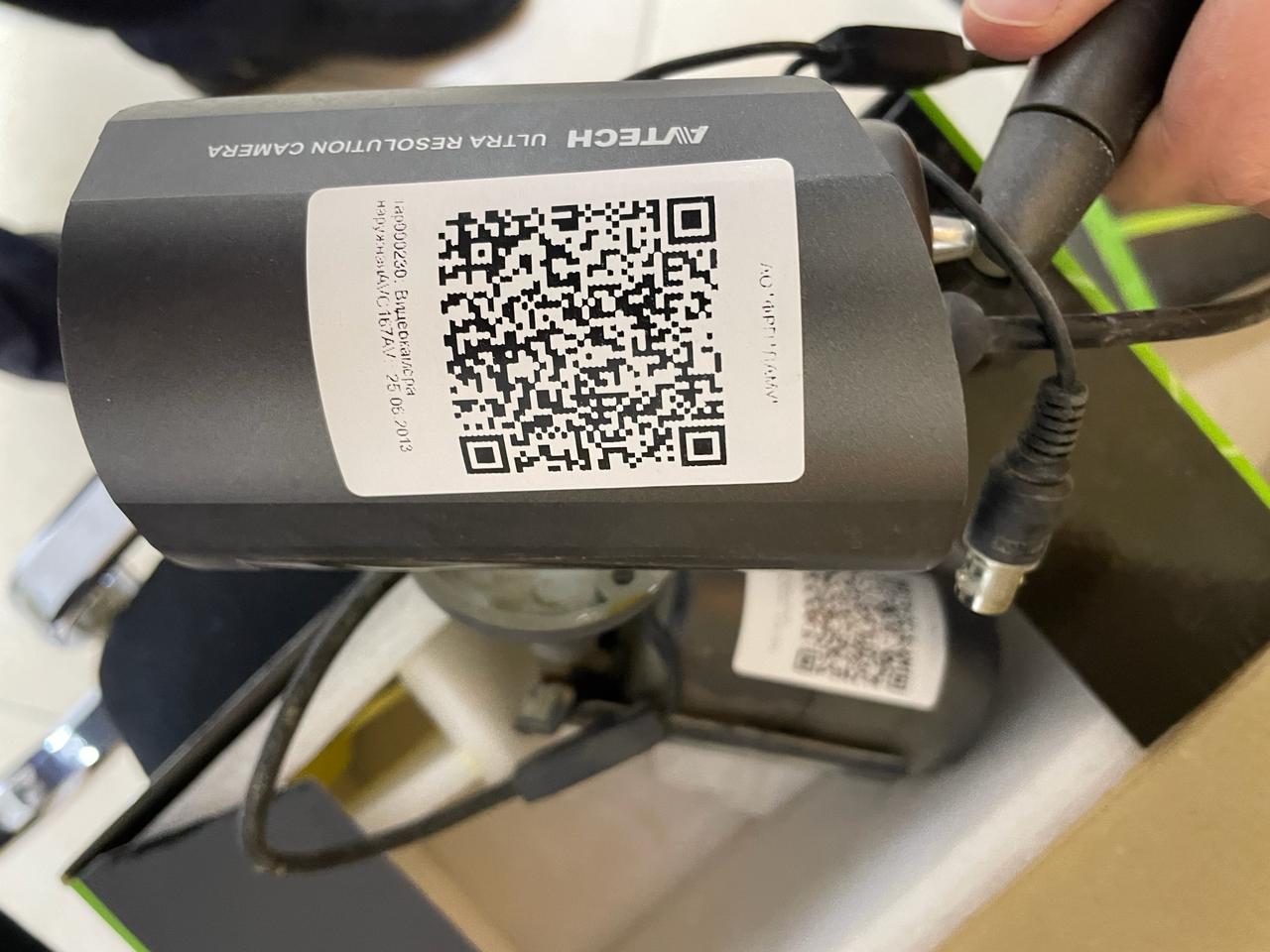 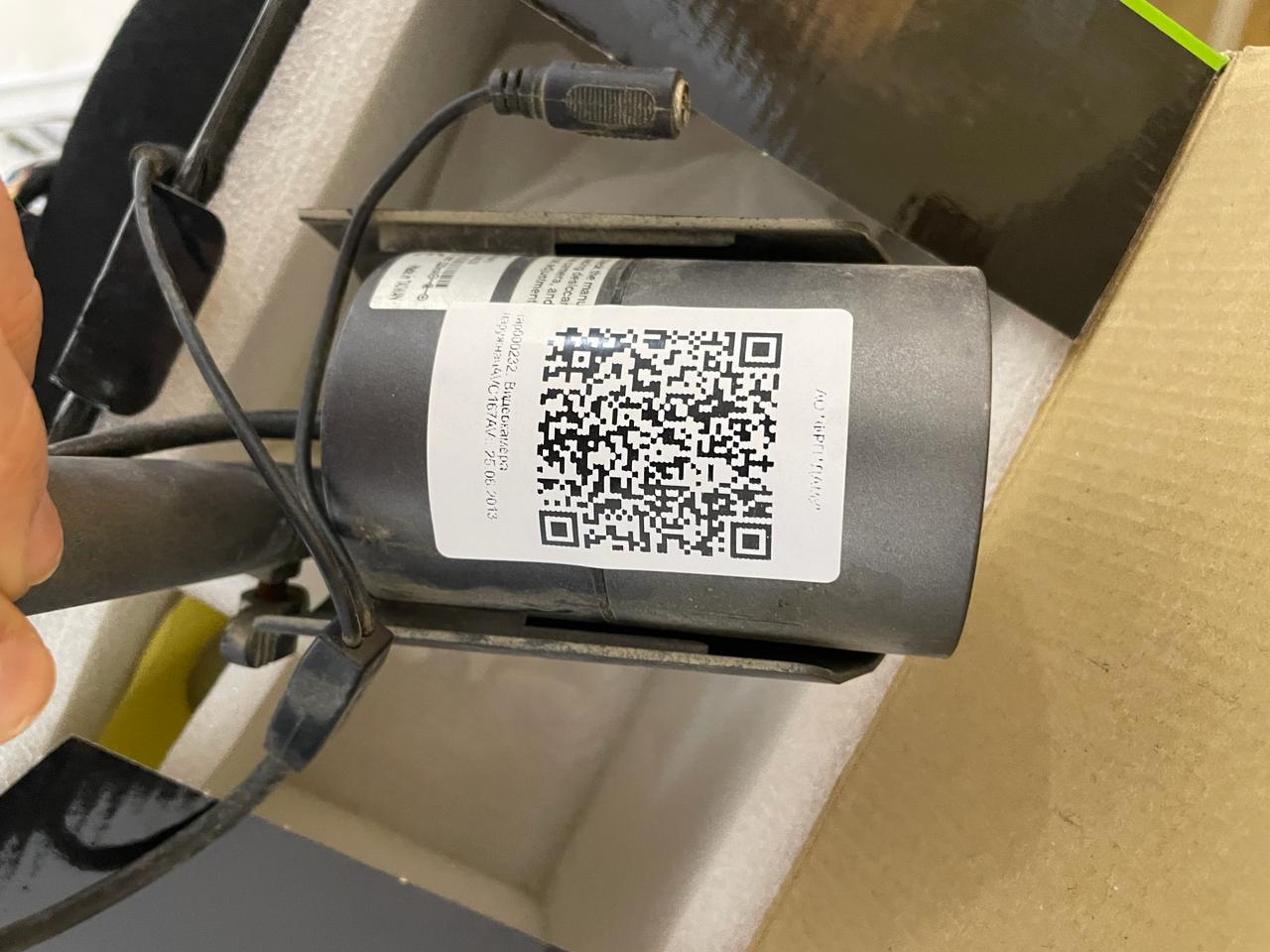 7Видеокамера наружнаяSamsung SCB-2000 W-5.116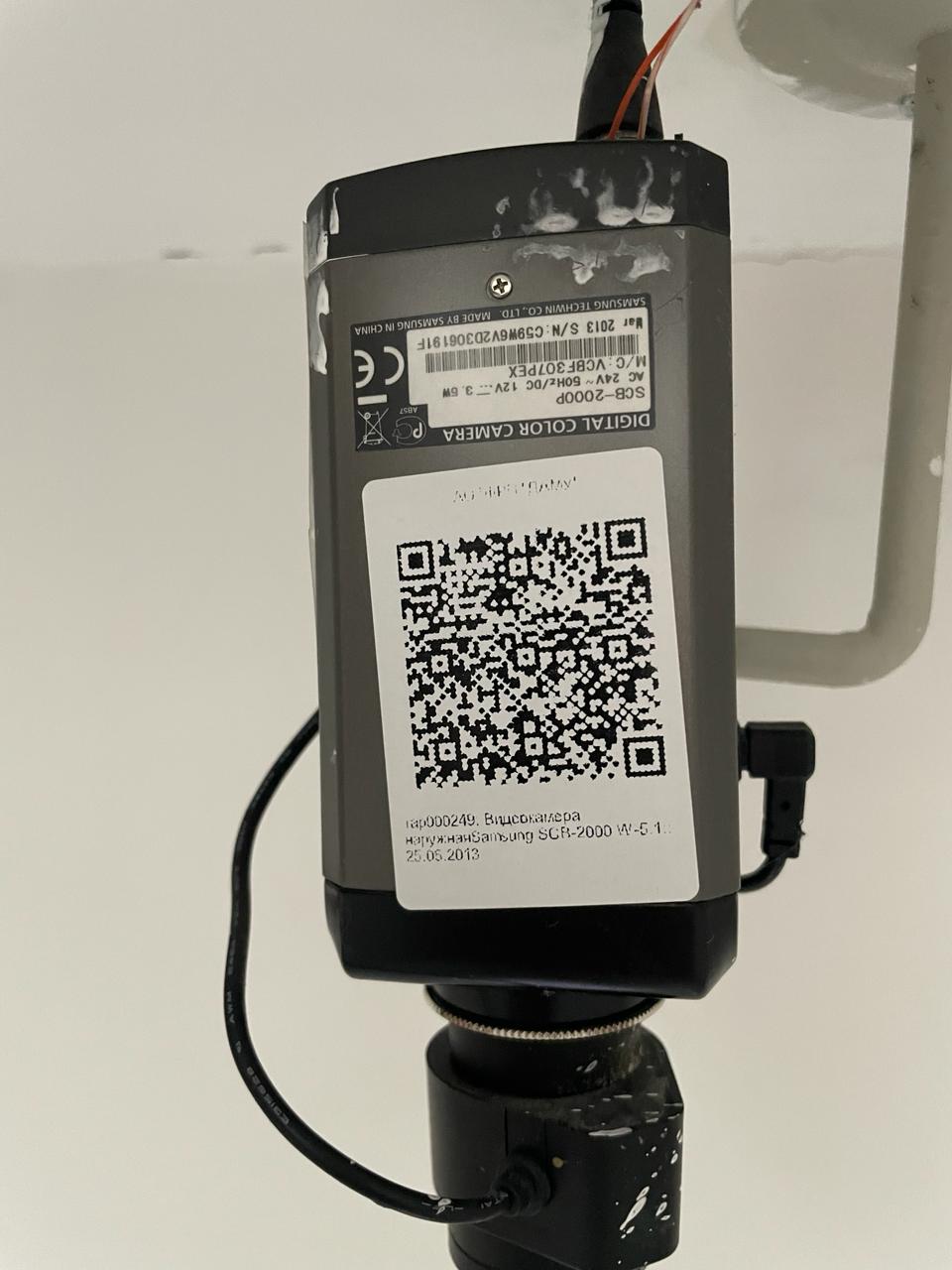 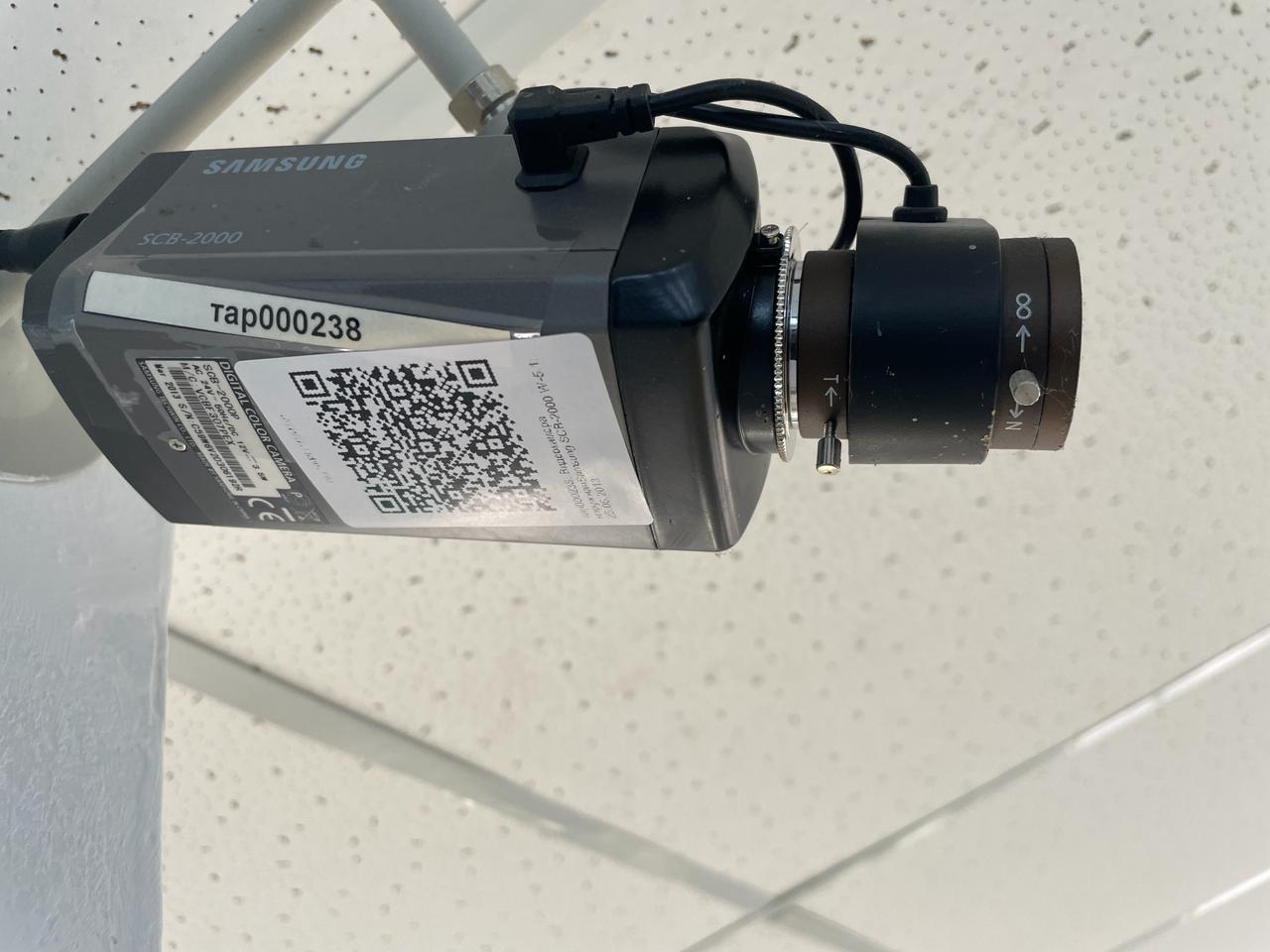 8Ноутбук - диагональ 15.63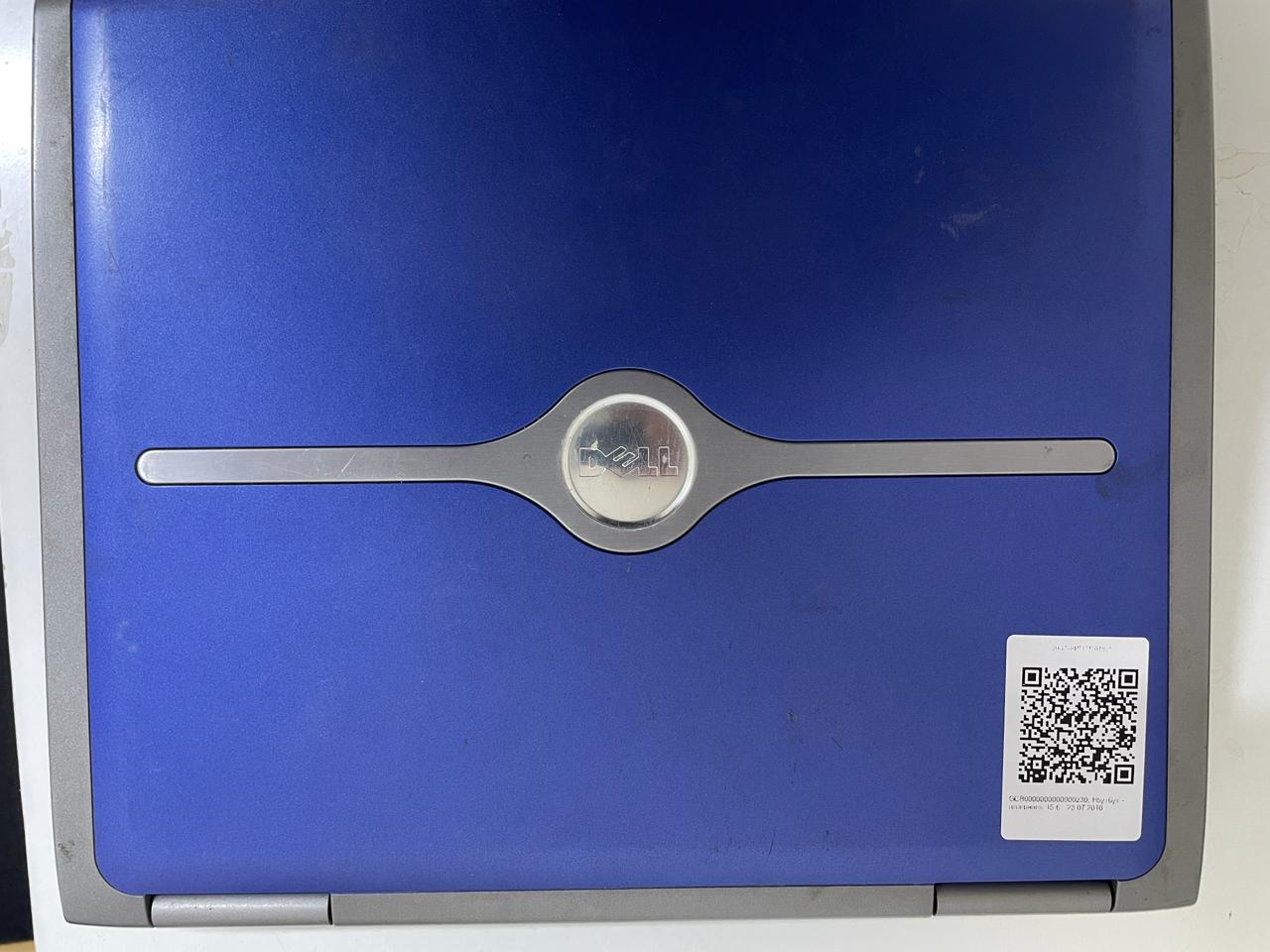 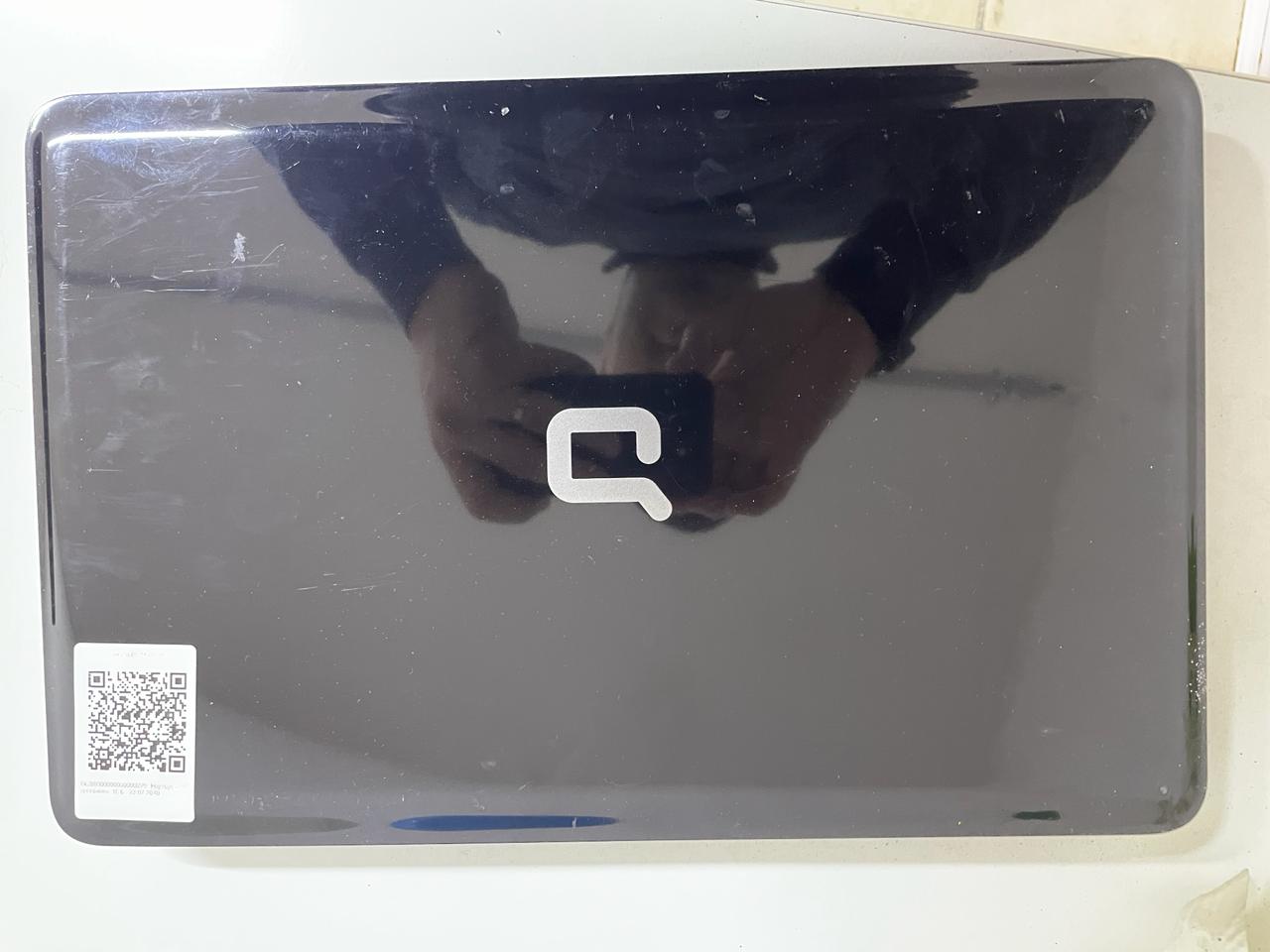 9Телефон KX-TS 2350CAC/телефон Panasonic1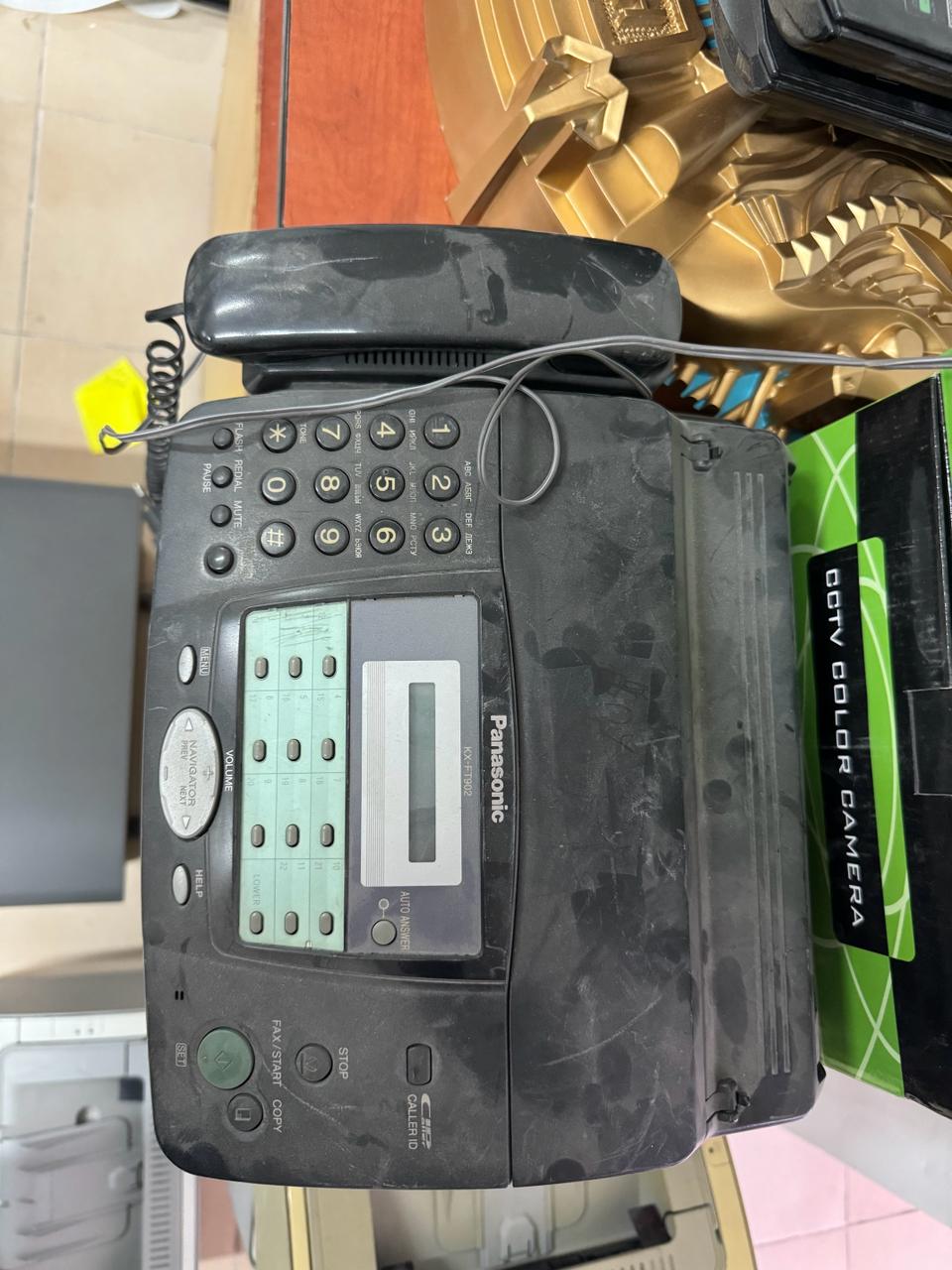 10Цифровой фотоаппарат1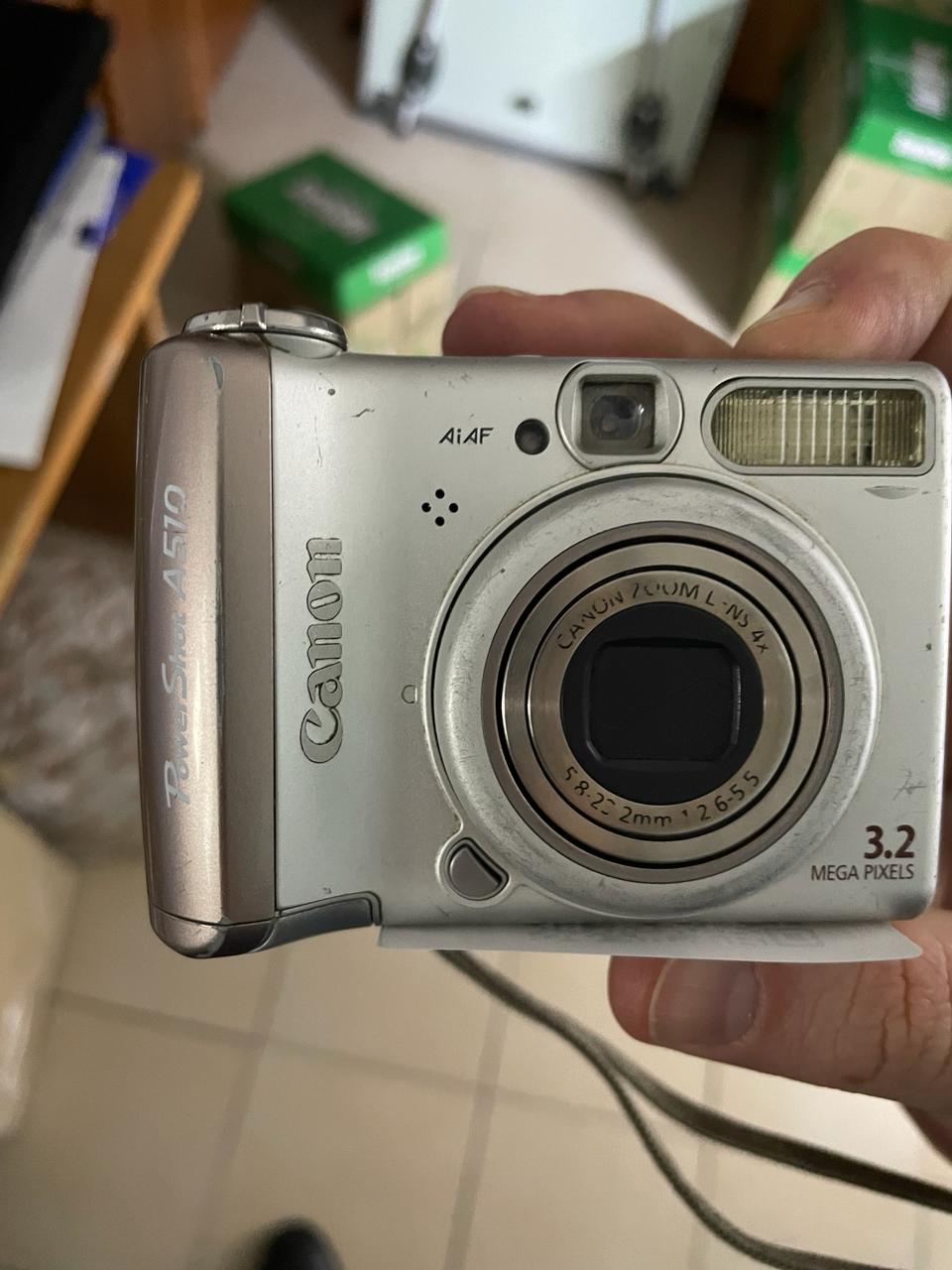 11Сканер Canon  CanoScan LIDE 110 A4.2400*4800.14secUSB48bit4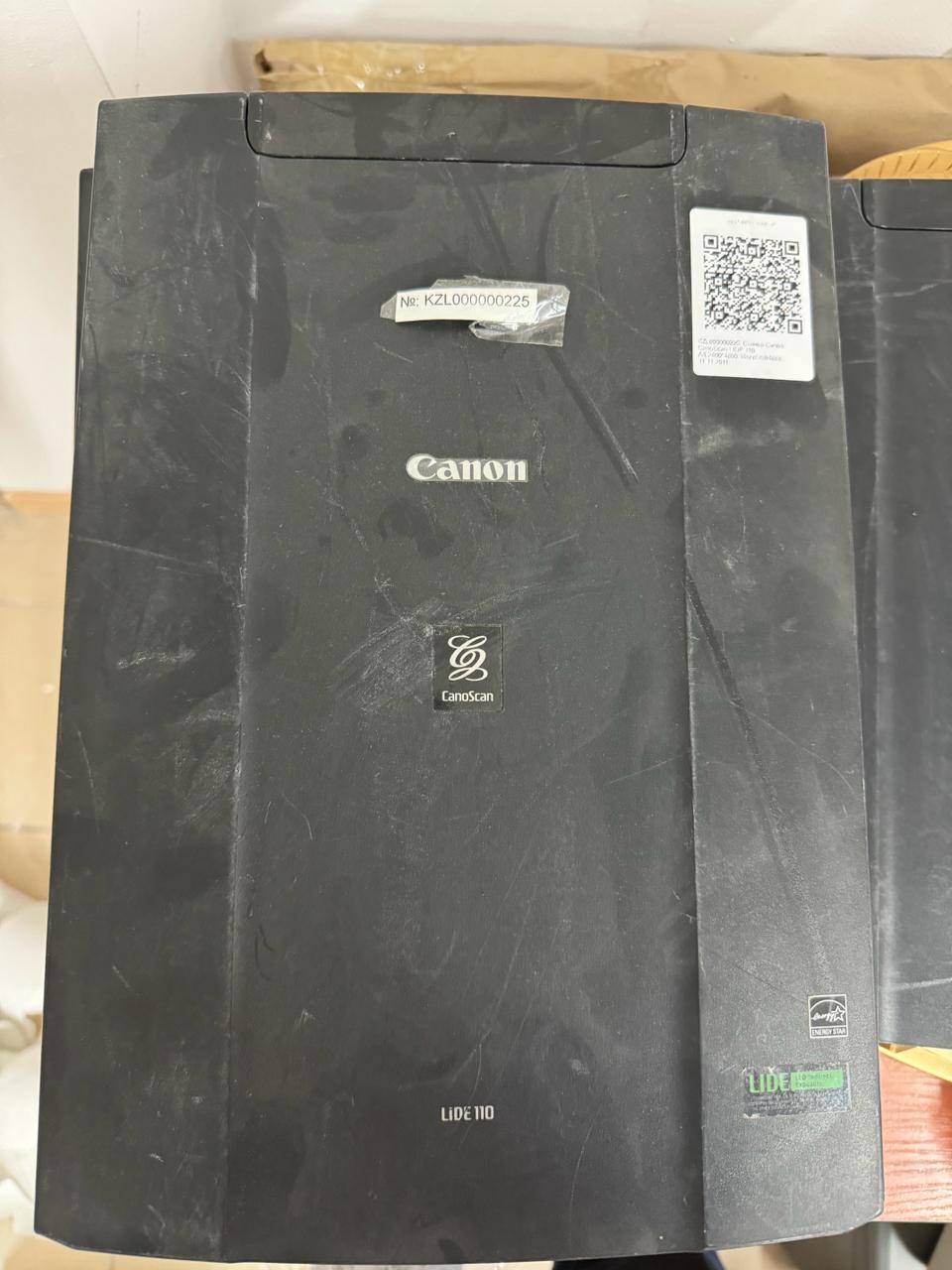 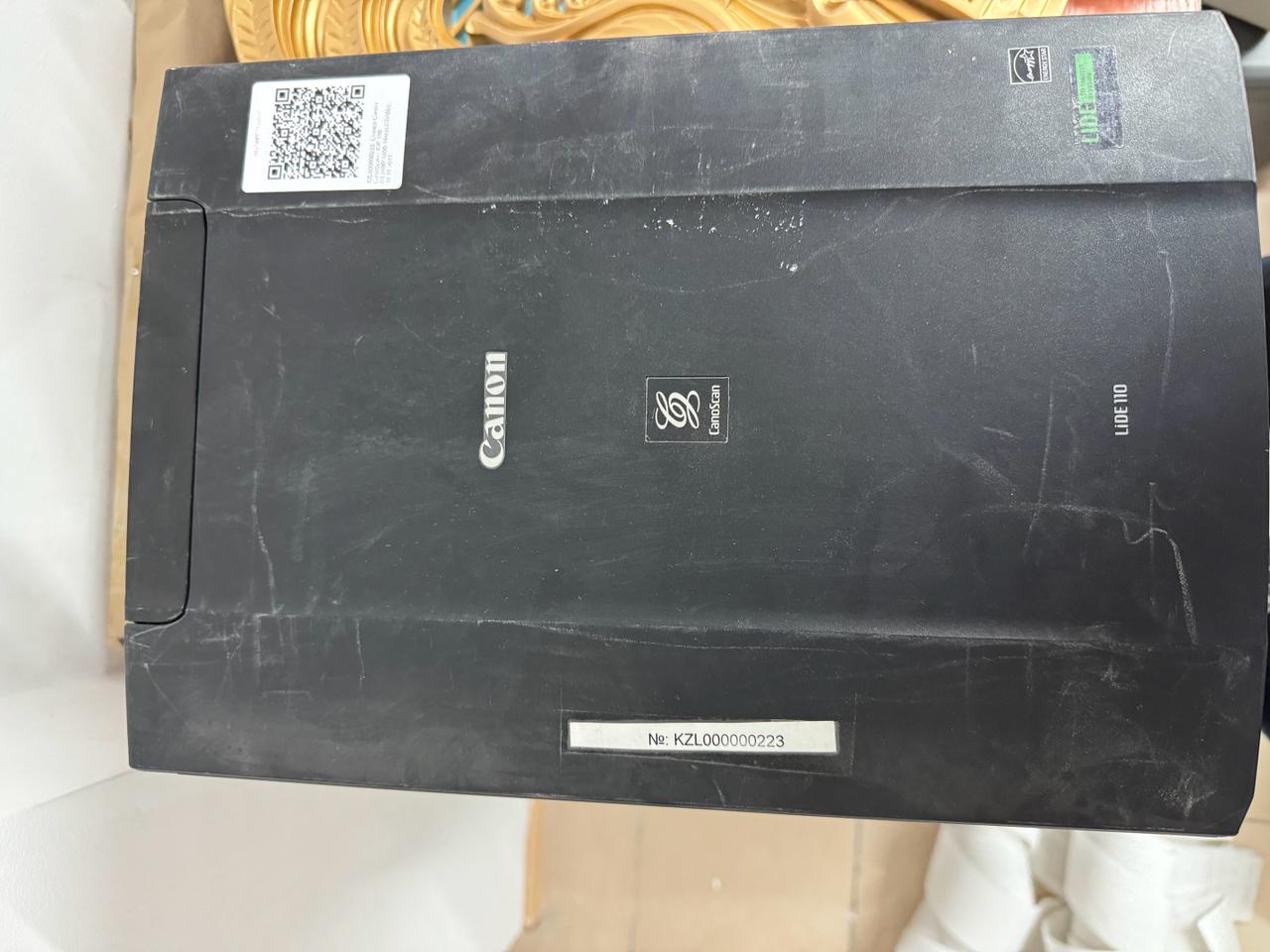 12ИБП SVC V-800-F-LCD Smart Usb+стабилизатор1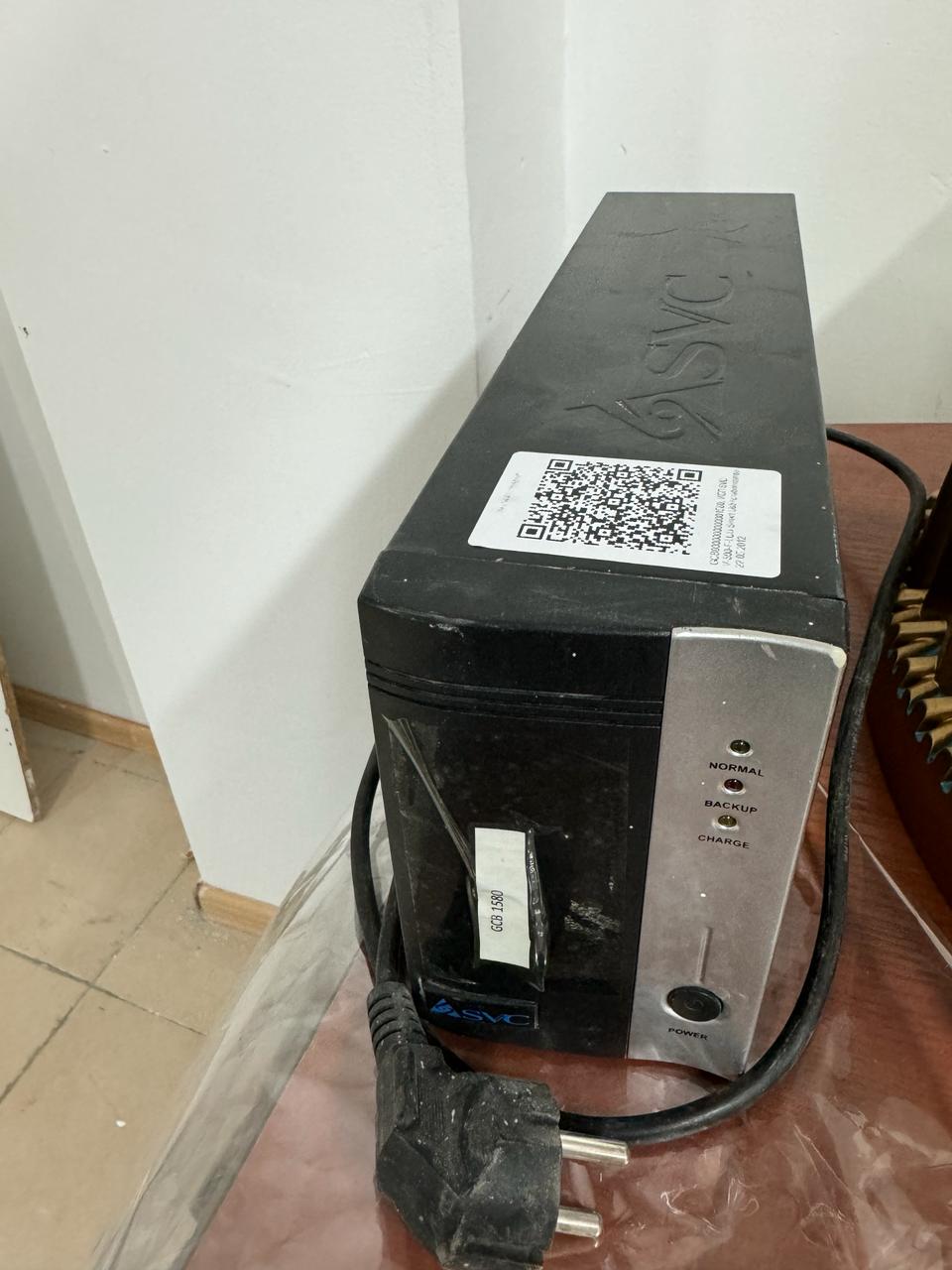 13Принтер лазерный HP P1102.A4.600*600.18pp(black)2Mb.USB2.0154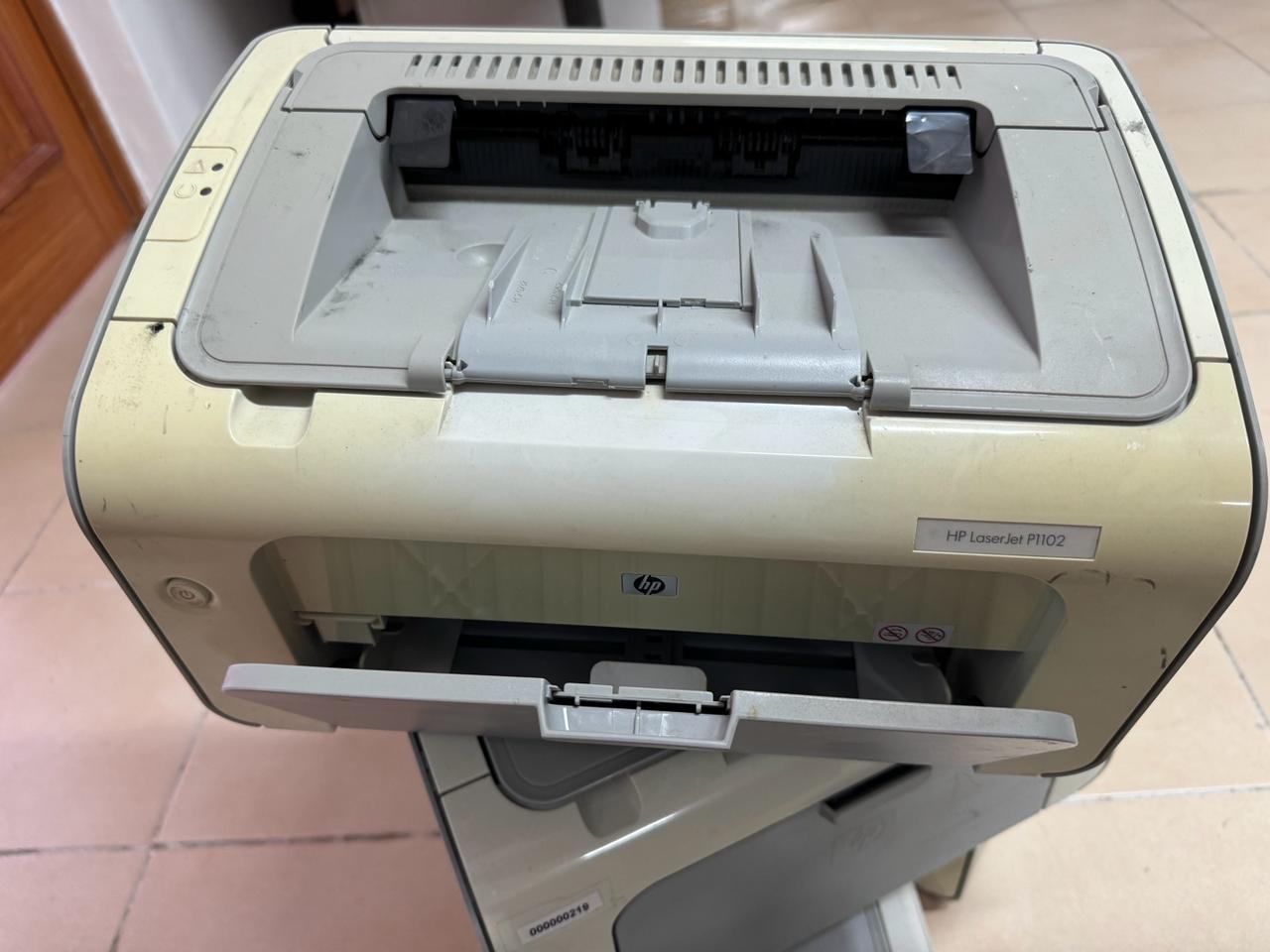 14Пылесос1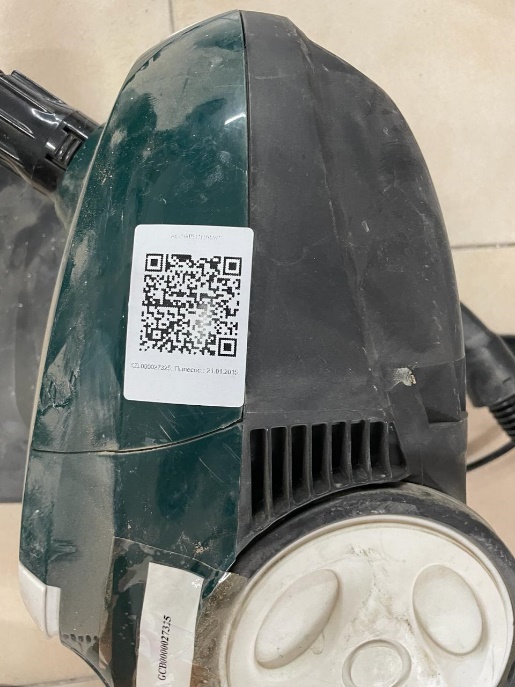 15  Компьютер DELL OptiPlex 390 SF1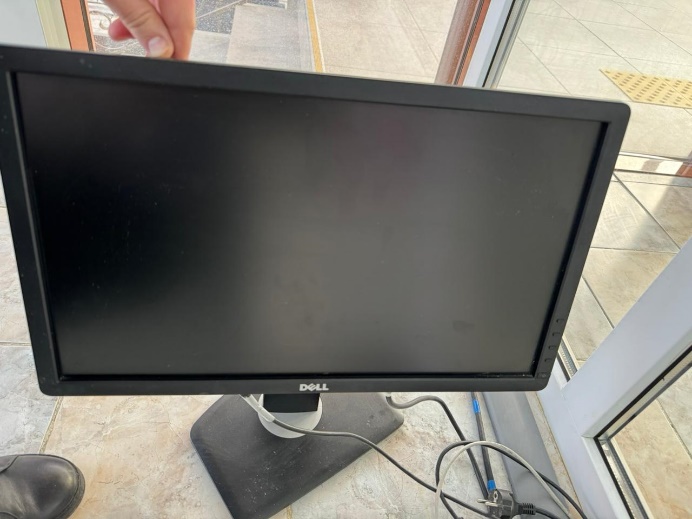 16Компьютер HP Compag 6300+монитор CompagLA2405x1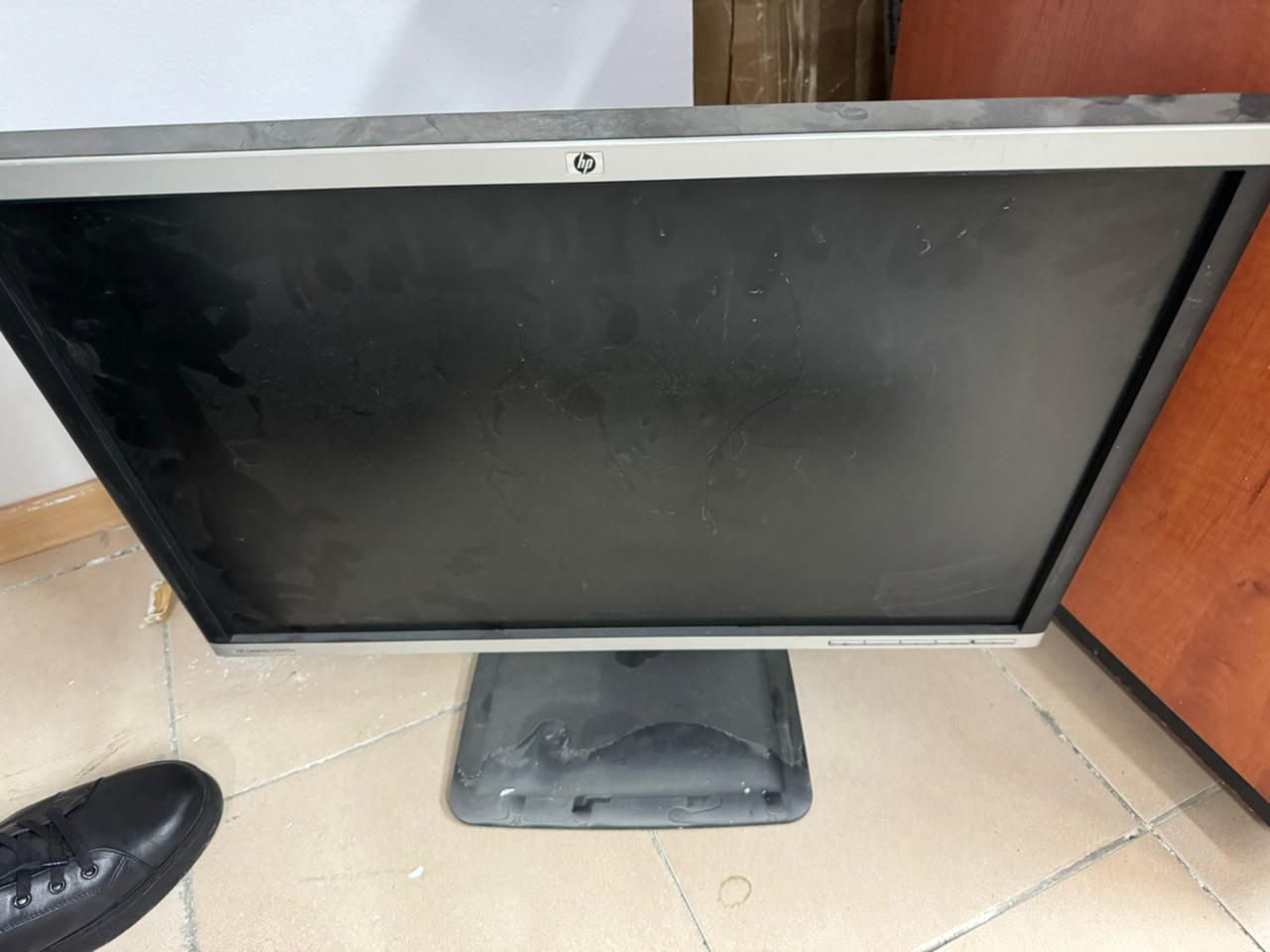 17Ноутбок  HP ProBook 6470b1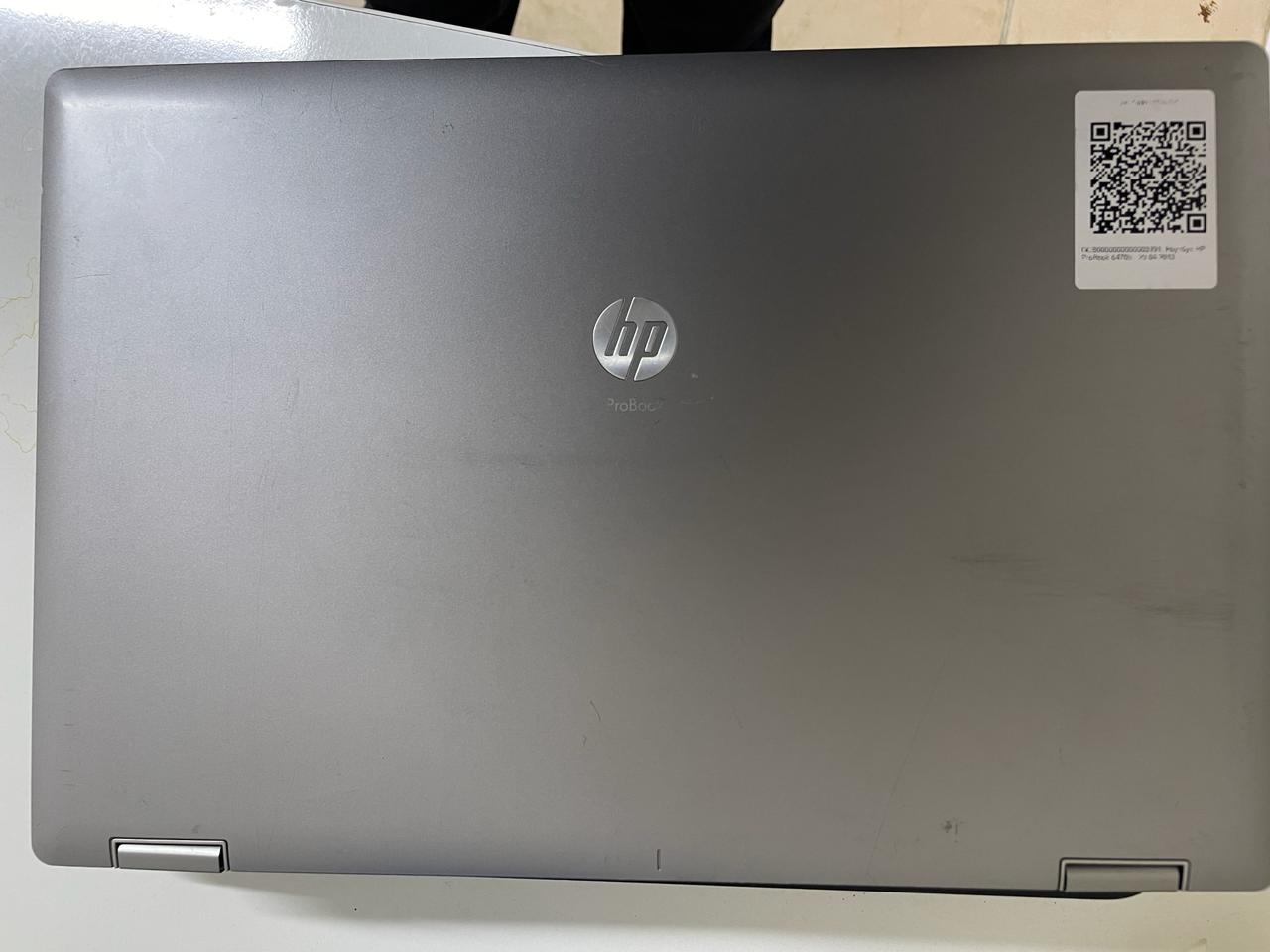 18Кондиционер2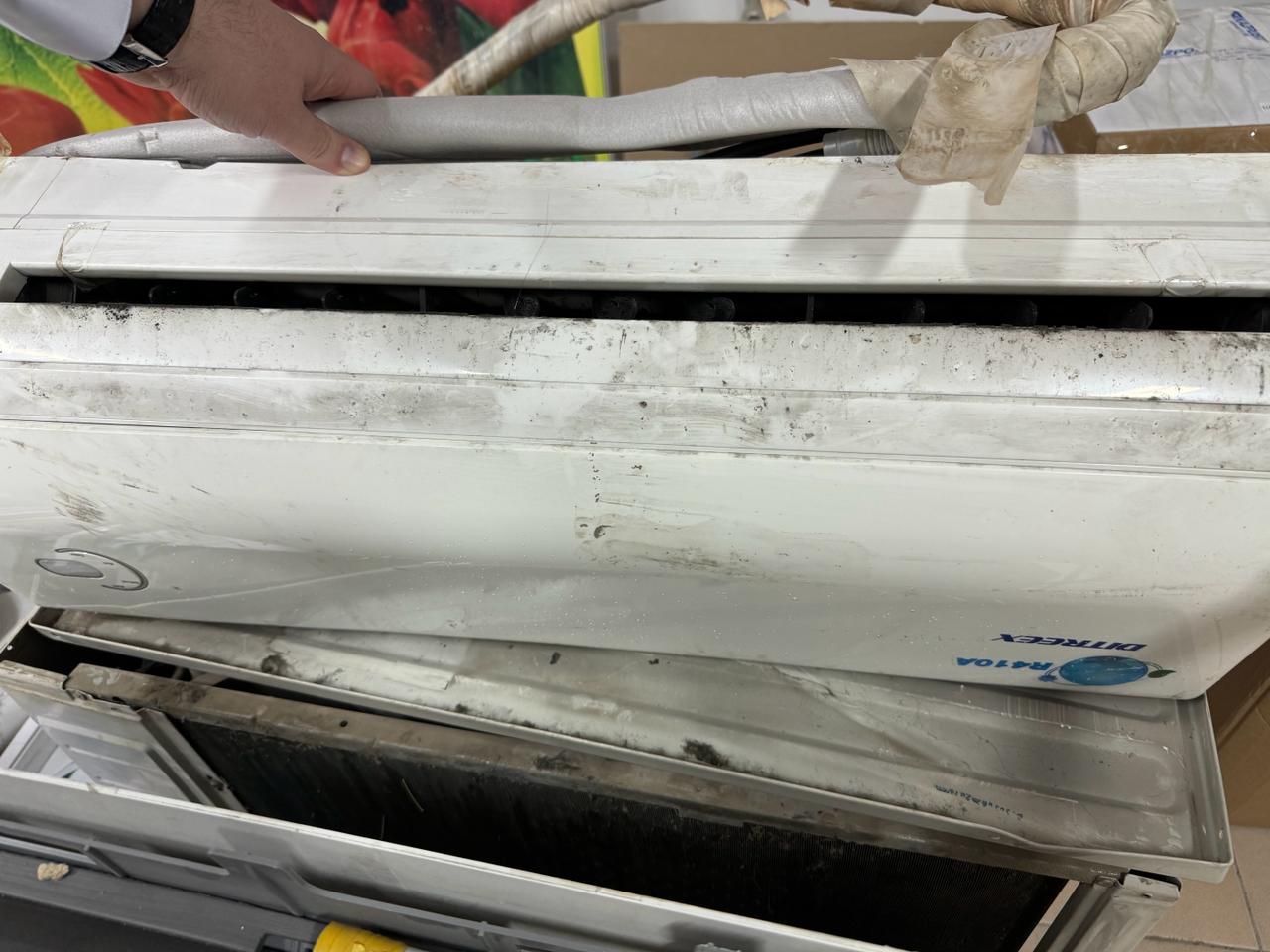 